	Утверждаю директор МБОУ «Фатневская СОШ им.Героя Советского Союза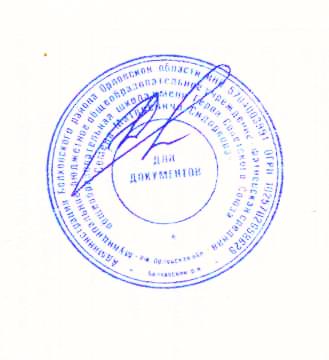  С.М.Сидоркова»________Н.В.ЛёвинаМеню на 13 января 2021. для обучающихся 1-4 классовОтветственный за организацию питания                           Костромина И,А.Наименование блюдаМасса порции(в гр.)Калорийность порцииЦена(в руб.)ЗавтракЗавтракЗавтракКаша гречневая молочная200      19512-39Чай с сахаром200       89,321-34Хлеб пшеничный 40        2006-15                                            Итого:                                            Итого:484,3219-88ОбедОбедОбедСуп  с крупой250104,168-33Сосиска с макаронами70/130244,0          19-21Компот из сух.фр.200138           1-23Хлеб ржаной, пшеничный1101716-48                                                              Итого:                                                              Итого:657,1635-25                                                    Всего за день:                                                    Всего за день:1141,4855-13